ST. MARY’S PARISH CHURCH, BEAUFORTOUR LADY OF THE VALLEY CHURCH, BLACK VALLEYFR FERGAL RYAN – 087 2408540PARISH OFFICE HOURS Tuesday & Friday 9.30am to 12.30pm Tel 064 6644128 or email beaufort@dioceseofkerry.ie  Parish Office Address:  Dunloe Upper, Beaufort V93A0Y7For a copy of the newsletter please logon to Beaufort Community Council website http://www.beaufort-parish.com and see all Diocesan news on www.dioceseofkerry.ieMASSES AND INTENTIONS THIS WEEKPriest on Duty: 16th/17th March Fr Danny 087 9061255COMMUNITY NEWSWORLDWIIDE MARRIAGE ENCOUNTER   All married couples deserve a WWME weekend.  Next weekend will be held in the Focolare Centre Prosperous, Co. Kildare Friday 26th April to 28th April Register online wwww.marriageencounter.ie  Good Marriages can always be made better!ZUMBA WITH MICHELLE Thursdays 7 to 8 contact Michelle 085-8554437 in the Community Centre.SOCIAL DANCING every  Thursday 9.00 to 11.30 pm in the Community Centre.CE SCHEME has vacant positions Beaufort & Glencar  ring Paul on 085-7300690COMMUNITY COUNCIL CHURCH GATE COLLECTION 30th & 31st March .SENIORLINE Freephone 1800 80 45 91 Seniorline is a confidential listening service for older people. Trained older volunteers offer a friendly, listening, and non-judgmental ear to all callers, 10am -10pmSAMARITANS Freephone 116 123 The Samaritans are available 24/7 to offer non-judgmental emotional support to people experiencing difficulties or times of crisis in their lives.FIFTH SUNDAY OF LENTFEAST OF ST. PATRICK - 17TH MARCH 2024CHURCH NOTICESDIOCESAN COLLECTION this  weekend 16th/17th March is for Emigrant Services.FIRST CONFESSIONS for Kilgobnet NS in the Church on 20th March at 7pmPARISH MISSION 19th June to 23rd June inclusive – Speakers: Dr Fainche Ryan, Trinity College Dublin and Fr Con Casey CSSP  More information at a later date.KERRY DIOCESAN PILGRIMAGE TO FATIMA  Spiritual Director Fr Noel Spring PP 10th May to 15th May, 2024.  See Church Notice Board for further details.VOLUNTEERS NEEDED IN BEAUFORT PARISH   If you can help in anyway please contact the Parish Office or contact the person in brackets in the various categoriesChurch Cleaners (Peggy Lynch) / Eucharist Ministers (Jackie Coffey) / Readers (Neil O Sullivan)Choir (Eugene Ferris)ADORATION OF THE BLESSED SACRAMENT   Tuesdays 11am to 3.30pm All are welcome. COLLECTORS MAR          Sat:   Michael Lynch & John Casy                                           Sun:   Jackie & Kieran CoffeyTHE PARISH PILGRIM ICON OF DIVINE MERCY  If you wish to have the Icon in your home for a short time put your name and phone number on the list on the table at the back of the Church.  On return pass it on to the next name.  The Icon brings great blessings.TRÓCAIRE BOXES  There are some Trócaire Boxes available at the back of the Church – please take one home with you.40 HOUR ADORATION FOR VOCATIONS AND PRIESTHOOD In St Brigid’s Chapel, Church of the Resurrection Killarney. Commencing Thursday at 5pm. 21st March and finishing with 9.30 Holy Mass on the Saturday. All parish groups and individuals invited to sign up to cover the hours.Contact number to register 0876884124LEGION OF MARY The Legion of Mary in the Diocese are having their annual Consecration to Our Blessed Lady on Sunday March 24th at 3 p.m. This will be held at the Prince of Peace Church in Fossa.   All are welcome to attend.COMMUNITY NEWSBEAUFORT COMMUNITY CARE & ACTIVE RETIRED will meet as usual for lunch in the Community Centre on Thursday 21st March, Time 1.00pm, To request the Bus ring 086 1692635.RECOVERY HAVEN KERRY (Cancer Support House): will host a free Lymphoedema Awareness Talk with UHK Physiotherapists Mary Hickey & Keira O'Brien on 𝗪𝗘𝗗, 𝗠𝗔𝗥𝗖𝗛 𝟮𝟳𝘁𝗵 𝗮𝘁 𝟳: 𝗽𝗺. As many of you will be aware, Lymphoedema can often be associated with cancer and cancer treatment. In an effort to help you learn about the condition and get expert advice on how to manage and treat symptoms, for more info/to book Phone (066) 7192122 or email reception@recoveryhavenkerry.com8 WEEK PROGRAMME FOR WOMEN OVER 55 run by Killorglin Resource Centre. This workshop will focus on planning the next stage of life and bridging the gap between where you are now and where your dreams take you. Starting Tues 9th April at 10am - 12pm at the resource centre in Iveragh Park Killorglin. (V93VR96) Booking is essential. For more information contact killorglinfamilycentre@gmail.com or call 0669761816Happy St. Patrick’s Day 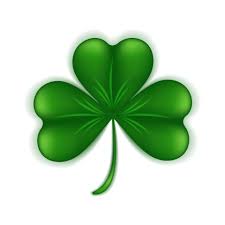 Sat 16th MarBeaufort7.30pmMichael Foley, Tullig    ANDDoreen Turner.Sun 17thMarBeaufort10amFeast of St. Patrick.Mossie Breen                    ANDJoan Leane, Coolroe, 4th Anniversary.Thurs 21st MarValley7.30pmFor The Special Intentions of the People of The Black Valley.Sat 23rd MarBeaufort7.30pmMichael Breen, Gearha      ANDMurt & Sheila Kelly.Sun 24th MarBeaufort10amPalm Sunday.Paudie O’Connor, Lahard, 7th Anniversary.Christmas Envelopes now due. Thank you for your continued support. Offerings may be dropped to the Parish Office during Office Hours or into one of the Boxes in the Church.KILLORGLIN PASTORAL AREA WEEKDAY ROTAKILLORGLIN PASTORAL AREA WEEKDAY ROTAKILLORGLIN PASTORAL AREA WEEKDAY ROTAMondayPriest who is on duty for Sunday as aboveTuesdayFr Kieran O’Sullivan    Glenbeigh(087) 2432155WednesdayFr Kevin Sullivan         Killorglin(087) 6277638ThursdayFr Danny Broderick     Milltown(087) 9061255FridayFr Kevin Sullivan         Killorglin(087) 6277638